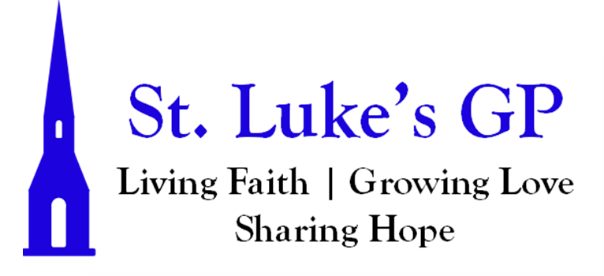 St. Luke’s Gondola Point Morning Prayer Service The Twenty-Second Sunday After Pentecost – October 29, 2023[Un-bolded words are said by one, Bolded words can be said by all.]PENITENTIAL RITE If you love me, you will keep my word, and my Father will love you, and we will come to you. John 14.23Dear friends in Christ, as we prepare to worship almighty God, let us with penitent and obedient hearts confess our sins, that we may obtain forgiveness by his infinite goodness and mercy.Silence is kept. Most merciful God, we confess that we have sinned against you in thought, word, and deed, by what we have done and by what we have left undone. We have not loved you with our whole heart; we have not loved our neighbours as ourselves. We are truly sorry and we humbly repent. For the sake of your Son Jesus Christ, have mercy on us and forgive us, that we may delight in your will, and walk in your ways, to the glory of your name. Amen. Almighty God have mercy upon us, pardon and deliver us from all our sins, confirm and strengthen us in all goodness, and keep us in eternal life; through Jesus Christ our Lord. Amen.All-Ages Song: 10 CommandsMORNING PRAYERLord, open our lips,And our mouth shall proclaim your praise.O God, make speed to save us.O Lord, make haste to help us.Glory to the Father, and to the Son, and to the Holy Spirit: as it was in the beginning, is now, and will be for ever. Amen.God rules over all the earth: O come, let us worship.Invitatory - Psalm 24The earth is the Lord’s and all that is in it, *the world and all who dwell therein.For it is he who founded it upon the seas *and made it firm upon the rivers of the deep.“Who can ascend the hill of the Lord? *and who can stand in his holy place?”“Those who have clean hands and a pure heart, *who have not pledged themselves to falsehood, nor sworn by what is a fraud.They shall receive a blessing from the Lord *and a just reward from the God of their salvation.”Such is the generation of those who seek him, *of those who seek your face, O God of Jacob.Lift up your heads, O gates; lift them high, O everlasting doors; *and the King of glory shall come in.“Who is this King of glory?” *“The Lord, strong and mighty, the Lord, mighty in battle.”Lift up your heads, O gates; lift them high, O everlasting doors; *and the King of glory shall come in.“Who is he, this King of glory?” *“The Lord of hosts, he is the King of glory.”God rules over all the earth: O come, let us worship.PROCLAMATION OF THE WORDA reading from the book of Deuteronomy 34:1-12.Then Moses went up from the plains of Moab to Mount Nebo, to the top of Pisgah, which is opposite Jericho, and the Lord showed him the whole land: Gilead as far as Dan, all Naphtali, the land of Ephraim and Manasseh, all the land of Judah as far as the Western Sea, the Negeb, and the Plain—that is, the valley of Jericho, the city of palm trees—as far as Zoar. The Lord said to him, “This is the land of which I swore to Abraham, to Isaac, and to Jacob, saying, ‘I will give it to your descendants’; I have let you see it with your eyes, but you shall not cross over there.” Then Moses, the servant of the Lord, died there in the land of Moab, at the Lord’s command. He was buried in a valley in the land of Moab, opposite Beth-peor, but no one knows his burial place to this day. Moses was one hundred twenty years old when he died; his sight was unimpaired and his vigor had not abated. The Israelites wept for Moses in the plains of Moab thirty days; then the period of mourning for Moses was ended. Joshua son of Nun was full of the spirit of wisdom, because Moses had laid his hands on him; and the Israelites obeyed him, doing as the Lord had commanded Moses. Never since has there arisen a prophet in Israel like Moses, whom the Lord knew face to face. He was unequaled for all the signs and wonders that the Lord sent him to perform in the land of Egypt, against Pharaoh and all his servants and his entire land, and for all the mighty deeds and all the terrifying displays of power that Moses performed in the sight of all Israel.The Word of the Lord: Thanks be to God.Psalm 90Lord, you have been our refuge *from one generation to another.Before the mountains were brought forth,or the land and the earth were born, *from age to age you are God.You turn us back to the dust and say, *“Go back, O child of earth.”For a thousand years in your sight are like yesterday when it is past *and like a watch in the night.You sweep us away like a dream; *we fade away suddenly like the grass.In the morning it is green and flourishes; *in the evening it is dried up and withered.For we consume away in your displeasure; *we are afraid because of your wrathful indignation.Our iniquities you have set before you, *and our secret sins in the light of your countenance.When you are angry, all our days are gone; *we bring our years to an end like a sigh.The span of our life is seventy years, perhaps in strength even eighty; *yet the sum of them is but labour and sorrow,for they pass away quickly and we are gone.Who regards the power of your wrath? *who rightly fears your indignation?So teach us to number our days *that we may apply our hearts to wisdom.Return, O Lord; how long will you tarry? *be gracious to your servants.Satisfy us by your loving-kindness in the morning; *so shall we rejoice and be glad all the days of our life.Make us glad by the measure of the days that you afflicted us *and the years in which we suffered adversity.Show your servants your works *and your splendour to their children.May the graciousness of the Lord our God be upon us; *prosper the work of our hands; prosper our handiwork.Glory be to the Father, and to the Son, and to the Holy Spirit: As it was in the beginning, is now and will be for ever. Amen.A reading from the first letter of St. Paul to the Thessalonians 2:1–8.You yourselves know, brothers and sisters, that our coming to you was not in vain, but though we had already suffered and been shamefully mistreated at Philippi, as you know, we had courage in our God to declare to you the gospel of God in spite of great opposition. For our appeal does not spring from deceit or impure motives or trickery, but just as we have been approved by God to be entrusted with the message of the gospel, even so we speak, not to please mortals, but to please God who tests our hearts. As you know and as God is our witness, we never came with words of flattery or with a pretext for greed; nor did we seek praise from mortals, whether from you or from others, though we might have made demands as apostles of Christ. But we were gentle among you, like a nurse tenderly caring for her own children. So deeply do we care for you that we are determined to share with you not only the gospel of God but also our own selves, because you have become very dear to us.The word of the Lord: Thanks be to God.Song: Your Love, O Lord The Lord be with you: And also with you.The Holy Gospel of our Lord Jesus Christ, according to Matthew (22:34-46). Glory to You, Lord Jesus Christ.When the Pharisees heard that he had silenced the Sadducees, they gathered together, and one of them, a lawyer, asked him a question to test him. “Teacher, which commandment in the law is the greatest?” He said to him, “ ‘You shall love the Lord your God with all your heart, and with all your soul, and with all your mind.’ This is the greatest and first commandment. And a second is like it: ‘You shall love your neighbor as yourself.’ On these two commandments hang all the law and the prophets.” Now while the Pharisees were gathered together, Jesus asked them this question: “What do you think of the Messiah? Whose son is he?” They said to him, “The son of David.” He said to them, “How is it then that David by the Spirit calls him Lord, saying, ‘The Lord said to my Lord, “Sit at my right hand, until I put your enemies under your feet” ’? If David thus calls him Lord, how can he be his son?” No one was able to give him an answer, nor from that day did anyone dare to ask him any more questions.The Gospel of Christ: Praise be to You, O Christ.SermonThe Apostles’ CreedI believe in God, the Father almighty, creator of heaven and earth.I believe in Jesus Christ, his only Son, our Lord.He was conceived by the power of the Holy Spirit and born of the Virgin Mary. He suffered under Pontius Pilate, was crucified, died, and was buried. He descended to the dead. On the third day he rose again.He ascended into heaven, and is seated at the right hand of the Father.He will come again to judge the living and the dead.I believe in the Holy Spirit, the holy catholic Church, the communion of saints, the forgiveness of sins, the resurrection of the body, and the life everlasting. Amen.INTERCESSIONSIn peace let us pray to the Lord, saying, “Lord, hear and have mercy.”We pray for all who confess the name of Christ: fill us with the power of your Holy Spirit. Lord, hear and have mercy.We pray for those whose lives are bound in mutual love, and for those who live in celibacy: be their joy and their strength. Lord, hear and have mercy.For all in danger, for those who are far from home, prisoners,exiles, victims of oppression: In particular we pray for the people of Israel, Gaza, and for the whole region, and also for those caught in the ongoing conflict in Ukraine, and in other wars throughout our world; in your mercy, grant them your salvation. Lord, hear and have mercy.For all who are facing trials and difficulties, for those who are sick, and those who are dying: [Our weekly prayer list can be found in this week’s bulletin. Take a moment to offer your own petitions and requests to the Lord.], show them your kindness and mercy. Lord, hear and have mercy.We pray for one another: may we always be united in service and love.Lord, hear and have mercy.We pray to be forgiven our sins and set free from all hardship, distress, want, war, and injustice. Lord, hear and have mercy.May we discover new and just ways of sharing the goods of the earth, struggling against exploitation, greed, or lack of concern: may we all live by the abundance of your mercies and find joy together.Lord, hear and have mercy.May we be strengthened by our communion with all Christ’s saints.Lord, hear and have mercy.Almighty God, Father of all mercies,we your unworthy servants give you humble thanks for all your goodness and loving-kindness to us and all whom you have made.We bless you for our creation, preservation, and all the blessings of this life;but above all for your immeasurable love in the redemption of the world by our Lord Jesus Christ; for the means of grace, and for the hope of glory.And, we pray, give us such an awareness of your mercies, that with truly thankful hearts we may show forth your praise, not only with our lips, but in our lives, by giving up ourselves to your service, and by walking before you in holiness and righteousness all our days; through Jesus Christ our Lord, to whom with you and the Holy Spirit, be honour and glory throughout all ages. Amen.CollectAlmighty and everliving God,increase in us your gift of faith, that forsaking what lies behind and reaching out to what is before, we may run the way of your commandments and win the crown of everlasting joy; through Jesus Christ our Lord, who lives and reigns with you and the Holy Spirit, one God, now and for ever. Amen.The Lord’s PrayerAnd now, as our Saviour Christ has taught us, we are bold to say, Our Father, who art in heaven, hallowed be thy name, thy kingdom come, thy will be done, on earth as it is in heaven. Give us this day our daily bread. And forgive us our trespasses, as we forgive those who trespass against us. And lead us not into temptation, but deliver us from evil. For thine is the kingdom, the power, and the glory, for ever and ever. Amen.Let us bless the Lord. Thanks be to God.Closing Hymn: Live in Charity (CP #553)Dismissal May the God of hope fill us with all joy and peace in believing through the power of the Holy Spirit. Amen. 